Trauma and Orthopaedics ST3 National RecruitmentIntroductionThe National Recruitment Office for ST3 Trauma and Orthopaedics is Heath Education England - Yorkshire and the Humber. We are recruiting to ST3 posts across England and Scotland.This handbook aims to provide applicants with information regarding all aspects of the 2023 Trauma and Orthopaedics recruitment process.General information about applying to specialty training posts is available on the Specialty Training website and in the Medical Specialty Recruitment Applicant Handbook which can be downloaded from the Oriel Resource Bank. We recommend that all applicants read this document in full.Timeline and Key DatesRecruitment to ST3 Trauma and Orthopaedics in 2023 will follow the timeline below:Please note: all dates are subject to change at any timeContact detailsWe have a recruitment helpdesk to assist applicants through the recruitment process. You can contact the recruitment helpdesk in the following ways:By email: torec.yh@hee.nhs.uk We aim to respond to all emails within 48 working hours. However, please be aware that this may not always be possible.By telephone (for urgent enquiries only): For urgent enquiries we have a telephone helpdesk, which is available between 10.00am and 4.00pm Monday to Friday (excluding bank holidays). The Trauma and Orthopaedics recruitment helpdesk number is 0113 887 1718.VacanciesHealth Education England (HEE) is responsible for educating and training doctors, dentists, nurses and all healthcare professionals in England. Medical and Dental training programmes in England are managed locally by HEE’s Local Offices. Training programmes in Wales are managed by Health Education and Improvement Wales. Training programmes in Northern Ireland and Scotland continue to be managed by Deaneries. Links to the individual Local Offices and Deaneries are provided in Appendix 2.Vacancy numbers will be published on the national Trauma and Orthopaedics recruitment webpage once confirmed. LAT VacanciesRecruitment to Locum Appointment for Training (LAT) posts in England ceased on 1st January 2016 for all specialties. Scotland, Wales and Northern Ireland may continue to recruit to LAT posts.All vacancy numbers are indicative and are subject to change at any time.ApplicationApplications will only be accepted through the Oriel recruitment system. For further guidance on creating an account, registering and submitting your application using the system please refer to the Oriel Applicant User Guide which can be downloaded from the Oriel Resource Bank.Completing your applicationThe application form for Trauma and Orthopaedics will open at 10am on Thursday 17 November 2022. Use the Vacancy Search tool to navigate to the national Trauma and Orthopaedics vacancy and click “Apply”.Please complete all sections of the application form in full before submitting it. Once you have submitted your application, the only sections you will be able to change are your personal details and your referee details.Self-Assessment QuestionsThere are a number of multiple-choice Self-Assessment questions built in to the application form. For these questions, you need to select the most appropriate response from a drop-down list. The Self-Assessment questions, the list of responses and details of suitable evidence can be found in Appendix 3.Your responses to the Self-Assessment questions will be validated against the evidence you submit following application. Evidence to substantiate your answers must be easily identified and follow the strict guidance given in the policy. The Recruitment Office is not able to advise you about which response you should select for any question. You must select the response you feel you will be able to justify to the shortlisting panel, using the evidence you provide.If it is discovered that any response is false or misleading or if you provide evidence containing Patient Identifiable Data, you may be referred to a Probity Panel. The Probity Panel procedure can be found in Appendix 1.You will need to upload your evidence to a separate electronic system between 09:00 on 20 December 2022 and 16:00 on 5 January 2023. An applicant user guide for the Self-Assessment Evidence Portal can be found in the “Self-assessment Evidence Portal - Applicant Guide.pdf” located n the Application DeadlineThe deadline for submitting applications is 4pm on Thursday 8 December 2022. After this time no applications will be accepted. There will be no exceptions to this deadline. You are advised to complete and submit your application at least 24 hours ahead of the deadline to allow for any unforeseen problems.When you submit your application, you should receive an automatic confirmation email. If you do not receive this email within two hours, you should check to ensure that you have successfully submitted your application.Academic BenchmarkingIf you have applied for local Trauma and Orthopaedics Academic Clinical Fellowship (ACF) vacancies at ST3 or above and require clinical benchmarking, you must complete a National ST3 Trauma and Orthopaedics application and be deemed appointable at interview.For more information about clinical benchmarking and the ACF process please see the Medical Specialty Recruitment Applicant Handbook which can be downloaded from the Oriel Resource Bank.Eligibility and LonglistingThe eligibility criteria for ST3 Trauma and Orthopaedics are listed in the 2023 Person Specification. It is your responsibility to demonstrate that you meet the eligibility criteria. Applications will be assessed against the eligibility criteria both during longlisting and after offers where necessary. Any applications which do not meet the eligibility criteria will be longlisted out of the process and will not progress to the next stage.By allowing applicants to progress to the interview stage, Health Education England DOES NOT accept or confirm that applicants meet all eligibility requirements. This includes immigration status, evidence of achievement of core competencies or equivalent, and requisite length of time in training as per the national 2023 Person Specification. This list is not exhaustive and is applicable to all eligibility criteria. You may still be withdrawn from the application process at any stage, including after the interviews have taken place, if the evidence pertaining to an eligibility criterion is found to be unsatisfactory.GMC Registration and Licence to PracticeApplicants will need to hold full General Medical Council registration status and a current licence to practice by the time of appointment (in most cases this will be Wednesday 2 August 2023). You will be asked to confirm that you will meet this requirement on your application form. Any offers made will be subject to you meeting this requirement by the time of appointmentMRCSApplicants must have successfully completed all parts of the MRCS exam by the offers released by date i.e. 20 April 2023.If your application is successfully progressed after the Self-Assessment Validation process, you must provide evidence that you have successfully completed the MRCS exam by the offers released by date.If you have successfully completed the MRCS exam by the offers released by date you are requested to send evidence to torec.yh@hee.nhs.uk to confirm your eligibility.If you have not successfully completed all parts of the MRCS exam by the offers released by date, you will be deemed ineligible and as such must withdraw your application immediately and decline any offer that may have been made, if this is after an offer has been made or accepted that offer will be withdrawn.Assessment of CompetencyApplicants must have achieved CT1 and CT2 competences in core surgery by the time of appointment. Core competence can be demonstrated in the following ways:Applicants currently undertaking a UK/Irish Core Training Programme:If you are currently in a UK Core Surgical Training programme, you do not need to provide any further evidence at the time of application. However, any offer of a higher training post will be conditional on successful completion of core training. You will be required to provide a Core Training Certificate or evidence of satisfactory ARCP outcome to your employing Trust prior to commencement.Applicants who have previously completed a UK/Irish Core Training Programme:If you have successfully completed a UK Core Surgical Training programme you are required to provide a Core Training Certificate or evidence of satisfactory ARCP outcome at the time of application. You must attach scanned or PDF copies of your Core Training Certificate or CT1 and CT2 ARCP outcomes to your application.All other applicants: If you have not completed or are not currently undertaking a UK Core Surgical Training Programme, you are required to provide a Certificate of Readiness to Enter Higher Surgical Training at the time of application. A proforma can be downloaded from the Oriel Resource Bank.If you have previously completed a UK Core Training Programme but are unable to provide the evidence requested above, you are required to provide a Certificate of Readiness to Enter Higher Surgical Training at the time of application. A proforma can be downloaded from the Oriel Resource Bank.Scanned copies of each piece of evidence must be uploaded to your application as a single document.Applicants who submit their competency evidence within the application window will only have 1 opportunity to resubmit incomplete or inaccurate competency documents. Applicants who fail to submit a competency document during the application window will only have 1 subsequent opportunity to submit the form. Please therefore ensure that you have thoroughly read the guidance and checked the document you are providing carefully before submitting.Immigration/Right to WorkYou must have the right to work as a doctor in training in the UK. Your application will be assessed based on your immigration status at the time of application.Applicants requiring visa sponsorship in order to take up a post are eligible to apply.Career Progression and ExperienceYou must provide a complete employment history going back to completion of your primary medical degree on your application form. If you are in a rotational training programme, please also list posts that you are due to rotate to up until the end of July 2023 or until completion of your Core Training Programme if this is later. You must provide an explanation for employment gaps of more than four weeks.Trainees released or removed from a training post or programmeSpecialty training posts and programmes are not normally available to anyone who has previously relinquished or been released/removed from a training post/programme in the same specialty. When applying for a post you will be asked if you have previously relinquished or been released or removed from a training programme in the specialty to which you are applying.If you answer yes to this question, you will need to upload a completed “Support for Reapplication to a Specialty Training Programme - Exclusion Policy Support Form” to your application no later than the application deadline. This form can be downloaded from the Oriel Resource Bank.Trainees applying to continue training in a different regionApplicants who are currently undertaking a specialty training programme (and who have a National Training Number), who are reapplying to continue their training in a different region must declare this on their application form. If you are reapplying to continue your training in a different region, you must also upload a completed “Support for Reapplication of Specialty Training in a Different Region - Support Form” to your application no later than the application deadline. This form can be downloaded from the Oriel Resource Bank.Applicants on the Specialist RegisterYou are not eligible to apply if you already hold or are eligible to hold a Certificate of Completion of Training (CCT) in Trauma and Orthopaedics. You are not eligible to apply if you are currently on the specialist register in any EU member state.Criminal Records and Fitness to PracticeThe application form contains a Criminal Records and Fitness to Practice Declaration. If you answer ‘Yes’ to any of the questions on this page, you must fully complete and submit a separate ‘Fitness to Practise Declaration Form’. This must be received no later than 16:00 on Thursday 8 December 2022.This form is available from the Oriel Resource Bank and must be submitted to ftprec.yh@hee.nhs.uk. Please mark your email ‘CONFIDENTIAL – Trauma and Orthopaedics’.Both declarations and any information provided in relation to them will be kept securely and in confidence, and access to it will be restricted to designated persons within the Recruitment Office and other persons who need to see it as part of the selection process and who are authorised to do so.If you are successfully appointed to a training post, this information will be passed to designated persons in the HEE local office / Deanery which will be responsible for your training and subsequently to your employing organisation and any organisations through which you rotate as part of the training programme.No information relating to your declaration form will be made available to any members of the selection panel at any time during the recruitment process.Applying for a Deferred Start DateApplicants can request deferred entry to specialty training programmes on statutory grounds (e.g. maternity leave, ill health etc.) only. Deferred entry to training programmes is not permitted for any other reason. Refer to the Gold Guide for more information about deferring start dates.If you intend to apply for a deferred start date you should indicate this on your application form. If offered a training programme you will need to apply separately for a deferred start date via the Local Office/area where you are offered a post.The final decision regarding any deferment will be made by the HEE local office / Deanery which will be responsible for your training according to their local policies.Applying for Less Than Full Time TrainingTrainees may train on a Less Than Full Time (LTFT) basis for a variety of well-founded reasons. Refer to the Gold Guide for more information about Less Than Full Time Training.All posts offered through this recruitment process will be offered as full-time posts. If you intend to request Less Than Full Time Training, you can indicate this in the relevant section on the application form. If offered a training programme you will need to apply separately for a deferred start date via the Local Office/area where you are offered a post. You will only be able to apply for Less Than Full Time Training once you have accepted a full-time post.The final decision regarding Less Than Full Time Training will be made by the HEE local office / Deanery which will be responsible for your training according to their local LTFT policies.Self-Assessment VerificationYour responses to the Self-Assessment questions on the application form will be verified against the evidence you upload to the Self-Assessment portal. Your evidence will be reviewed by a panel of clinicians who will confirm the scores awarded. Following verification, you will be provided with a copy of your scoresheet confirming the scores awarded for each question. If the panel have been amended any of your scores a written explanation will be provided.Applicants will be ranked using their validated Self-Assessment score with the highest scoring applicants being invited to attend an interview. Please read the Self-Assessment section of this handbook for more information. AppealsOnce you have received your Self-Assessment scoresheet, if you feel you have been scored incorrectly you can submit an appeal. Instructions for submitting an appeal will be included in the email containing your scoresheet. You will be given 72 hours to submit your appeal. You will not be able to upload any additional documents during the appeals process, appeals can only be made using the evidence originally submitted.An appeals panel will review your appeal. Scores awarded by the appeals panel are final and there is no further recourse to appeal.InterviewsBooking an Interview SlotIf you are invited to attend an interview, you will need to book an interview time slot in Oriel. Interview slots are offered on a first come first served basis. You must book your interview slot by the deadline stated in the invite email. Please refer to the Oriel Applicant User Guide for instructions on booking your interview slot. You can download a copy of the Oriel Applicant Guide from the Oriel Resource Bank.You should receive an automatic confirmation email once you have booked your interview slot. If you do not receive this email within two hours of booking, please check your Oriel account to ensure that you did successfully book a slot.If you experience problems booking your interview slot, please contact torec@yh.hee.nhs.uk for assistance.Interview Dates and VenueThe interviews for Trauma and Orthopaedics will take place online on 6 – 9 March 2023.You will be sent a link and joining instructions after booking your interview and in advance of the interview date.Applicants with DisabilitiesIf you have a disability which may require specific arrangements or adjustments to enable you to attend an interview, please indicate this on your application form and contact torec.yh@hee.nhs.uk to discuss your requirements.Documents Required at InterviewYou will be required to prove your identity at the start of the interview by showing your Passport or Driving License. You will be notified of all requirements on the invite to interview sent via Oriel. Technical requirements for the Online InterviewAll interviews in 2023 will be held online. At the time of writing, the system that will be used to host interviews has not been finalised. Full details of the system, and instructions for attending an interview will be provided to applicants once this information is confirmed.When undertaking your online you must ensure that you are in a location with a stable and reliable internet connection and use a device that is suitable for a video interview with a camera and microphone. The administration staff from HEE and panel members will be unable to assist you with any technical issues. In the event of technical difficulties during the interview, we will attempt to resume the interview once the issue has been resolved. However, if we are unable to resume the interview at the scheduled time we will, where possible, aim to rearrange the remainder of the interview at a later date or time however we cannot guarantee this will always be possible. Where the interview has been partially completed, only the sections that were disrupted will be rescheduled; scores from interview questions that are completed without disruption will stand.Technical issues that happen outside of the interview itself must be reported to the Recruitment Team, with details of the issues experienced, providing screenshots where possible, within one hour of the allocated interview time. Technical issues reported outside of this timeframe cannot be considered.Your interview will not be recorded by HEE or panel members. Applicants are also not permitted to record the interview. If it is found that you have recorded any part of the interview process a probity panel will be convened to investigate. Details of the Probity Panel procedure can be found in Appendix 1.Interview FormatThe interview is designed to assess the selection criteria detailed on the 2023 Person Specification.Please note that the panel members will be using a device to record your scores into a secure online system.The interview will be split into three 10-minute stations;Portfolio In this station you will be interviewed about elements of your career and experience to date. The total time allocated for the Portfolio station is ten minutes. You will be assessed independently by two interviewers scoring in each of the following domains: Career Motivation, Learning and Development; Leadership and Team Involvement; Organisation and Planning; Communication – Information Giving; Academic. Clinical This station will be based on a clinical scenario. The time allocated for the Clinical station is ten minutes. You will be assessed independently by two interviewers scoring in each of the following domains: Technical Knowledge; Problem Solving and Decision Making; Situational Awareness; Communication – Information Gathering; Communication – Information Giving.Prioritisation This station will be a prioritisation exercise. The time allocated for this station is ten minutes. You will be assessed independently by two interviewers scoring in the following domains: Organisation and Planning; Communication – Information Gathering; Problem Solving and Decision Making; Judgement Under Pressure; Situational Awareness. The scoring matrix can be found in Appendix 4. Lay RepresentativesA Lay Representative may be present during your interview to observe the process. The Lay Representative will not score or assess your performance in the station; they are there to ensure the process is fair and consistent.ConfidentialityYou should ensure that the content of the interview assessments remains confidential and must not be discussed with other applicants or published where they can be accessed by other applicants. This includes on websites, online forums or discussion groups and all other forms of social media.Remember, this is a competitive process, and you may reduce your own chances of appointment by giving an unfair advantage to other applicants.Reporting Issues During Your InterviewThe vast majority of interviews are conducted without issue. However, if there are any issues during your interview which may affect your assessment, it is vital that you report them to a member of the HEE Recruitment Administration Team by emailing torec.yh@hee.nhs.uk  Any issues must be reported as soon as possible and ideally within 1 hour of the completion of your interview. This will give us the best possible chance to investigate and, if necessary, take action to remedy the issue. It is not usually possible to investigate issues or take remedial action once the interviews have concluded.Scoring and RankingYour performance in each domain will be scored using a structured scoring system. The scores from each interview station and your validated Self-Assessment will be combined to produce your overall interview score. The maximum available overall score is 182.Your ranking will be based upon your overall interview score and your individual station scores.Tied Scores In the event of tied overall interview scores, the individual station scores in the order below will be used to differentiate between candidates: Total interview score Total Clinical score Total Prioritisation score Total Portfolio score Validated Self-Assessment score ReferencesReferences will only be requested through the Oriel system once an offer of training has been accepted. Referees will be contacted by email, so it is important that the contact details provided are correct. We strongly advice that you inform your chosen referees so that they are aware they may be asked to provide a reference. If a referee is unable to complete the reference prior to the deadline date, responsibility for requesting and collecting the reference will pass to the employer. You and/or your referees will be contacted directly by the employer if further references are required. There is no need for you or your referees to do anything until this contact is made.OffersAll recruitment offices will be using the Oriel system to make offers to training posts in all specialties. You can download a copy of the Oriel Applicant Guide from the Oriel Resource Bank.Selecting Your PreferencesYou will be asked to rank your preferences using the Oriel Recruitment System. You will receive an email when Preferencing opens. Please note that this may not take place until after the online interviews have taken place.Once preferencing is open, it will remain open so you can change your preferences at any point in the process, including during and after the offers process.For guidance on submitting your preferences please refer to the Medical Specialty Recruitment Applicant Handbook and the Oriel Applicant User Guide which can be downloaded from the Oriel Resource BankReceiving and Responding to OffersThe initial offers for Trauma and Orthopaedics are expected to be released by 18:00 on 20 April 2023. If this date changes, we will contact eligible applicants via Oriel.If you are offered a post, you will have 48 hours from the time of your offer (excluding weekends but not bank holidays) to decide whether to accept, reject or hold it. You must respond to the offer through the Oriel system. No other form of response will be accepted.For guidance on responding to offers, please refer to the Medical Specialty Recruitment Applicant Handbook and the Oriel Applicant User Guide which can be downloaded from the Oriel Resource BankAny offer made through this recruitment process is an offer of an allocation to a training programme; it is not an offer of employment. Offers of employment can only be by an employing organisation following completion of satisfactory pre-employment checks.If you are successful in the Trauma & Orthopaedics ST3 recruitment process and accept an offer of a post, it is expected that you will honour your appointment, commit to that regional programme, and complete the six years of higher surgical training. Whilst the Interdeanery Transfer process is available through the National IDT Team for legitimate and well documented reasons, such situations are for exceptional cases only and not for convenient geographical relocation. Withdrawing from the Recruitment ProcessYou may withdraw from the recruitment process at any time up until offers are released via your Oriel account. Once you have withdrawn your application it cannot be reinstated.Once an offer has been accepted, applicants wishing to withdraw will need to contact the recruitment office directly.You are reminded of the GMC’s Good Medical Practice guidance which states: “Patient safety may be affected if there is not enough medical cover. So you must take up any post you have formally accepted, and work your contractual notice period before leaving a job, unless the employer has reasonable time to make other arrangements.”FeedbackFeedback will be provided at the following stages of the recruitment process:LonglistingIf you are not longlisted, you will be provided with the reasons for this. VerificationFollowing the  Verification process, you will be sent a copy of your verified scores and any written feedback provided by the verifier.Interview RankingYou will be able to view your total interview score and rank online through your Oriel account once offers are released. Please note that a thorough Quality Assurance and validation process is carried out on all applicants’ scores following the interviews. No scores will be released until this process is complete.Interview ScoresFollowing the conclusion of the offers process, you will be able to view a breakdown of your interview scores including a breakdown of the scores you achieved in each interview station online through your Oriel account. You will also receive an electronic copy of your interview scoresheets, including your scores and written feedback.Evaluation of the Selection ProcessFollowing the conclusion of the 2023 recruitment process, an evaluation of the recruitment process will be carried out. This will include an analysis of anonymised interview scores, appointment data and feedback from a number of groups involved in the process.Feedback SurveysFeedback about the recruitment process will be collected from the following groups:ApplicantsInterview Panel MembersLay RepresentativesThis feedback will be analysed and will help to inform changes and improvements to the recruitment process for 2024.Privacy NoticeIn order to manage and quality assure your training, Health Education England needs to collect, store and process information about you. This is done in compliance with the General Data Protection Regulation. Among other matters, this requires that your data must be processed fairly and lawfully.We will process data about you in accordance with the General Data Protection Regulation, and will do so for three main purposes:Processing your data during the recruitment process.Processing of successful applicants’ data by Health Education England’s local offices, Deaneries and Royal Colleges.Use of recruitment data for evaluation, research and testing purposesFor more information about how we safeguard and process your data please see our Privacy Notice.Appeals, Complaints and Confidential ConcernsAppealsWith the exception of the  appeals process, it is not possible to appeal the scores you are awarded or the outcome of any part of the recruitment process. If you have evidence that the published recruitment process has not been followed correctly, the Complaints Policy and Procedure should be followed.ComplaintsHowever hard we try to respond to the wishes and aspirations of the healthcare professionals accessing our recruitment services, we do recognise that, on occasion, our service may fall short of expectations.The Complaints Policy and Procedure explains how you can make a complaint and how it will be handled. A copy of the Policy can be downloaded from the Oriel Resource Bank. Complaints must be submitted using the Complaint Submission Form linked within the policy. Confidential ConcernsIf you have a concern that falls outside of the national complaints policy e.g. fraudulent submissions by other applicants, you can confidentially email the MDRS Recruitment Team on mdrs.confidential@hee.nhs.uk. This address cannot be used as a way of raising a complaint and bypassing the process detailed in the complaints policy. Appendix 1: Probity Panel ProcedureAn applicant may be referred to a Probity Panel for a variety of reasons including when the veracity of the information contained an applicant’s application form or documentation provided at interview is brought into question.In the event of such an occurrence the applicant will be asked to explain in writing and provide copies of any supporting documentation upon which they will seek to rely. When a response is received, or in the absence of a response within the deadline, a Probity Panel will be convened. The panel will be made up of at least three people including a Postgraduate Dean or their representative and a medical workforce/HR professional.The Probity Panel will decide whether or not the applicant should remain in the recruitment process. The panel will also recommend whether any further action should be taken which may include referral to the GMC.Appendix 2: Useful LinksOnline Recruitment SystemsHEE Local Offices and Deanery WebsitesOther Useful OrganisationsAppendix 3: Self-Assessment FormListed below are the Self-Assessment questions that appear on the application form along with the possible responses to each question and details of suitable evidence to substantiate your responses. This evidence must be easily identified in your portfolio. You must use the contents page provided on the national Trauma and Orthopaedics recruitment webpage to ensure your Self-Assessment evidence can be easily identified.If the panel members are unable to verify that your evidence matches the answers you provided on your application form, you will not be awarded any marks for those criteria. If it is subsequently discovered that any statement is false or misleading, evidence will be collected, and you may be referred to a Probity Panel. Any probity issues will be reported to the GMC.NB. All time periods refer to full time equivalent.NB The scores listed above for this question are correct. The scores on Oriel are displaying incorrectly. All scores for this question will be corrected before Self-Assessment ValidationPlease be reminded that the maximum combined score for Q5 & 6 is 8 (see weighting document for details)Please be reminded that the maximum weighted score for Q7 is 2 (see weighting document for details)Please be reminded that the maximum weighted score for Q8 is 2 (see weighting document for details)Appendix 4: Scoring Matrix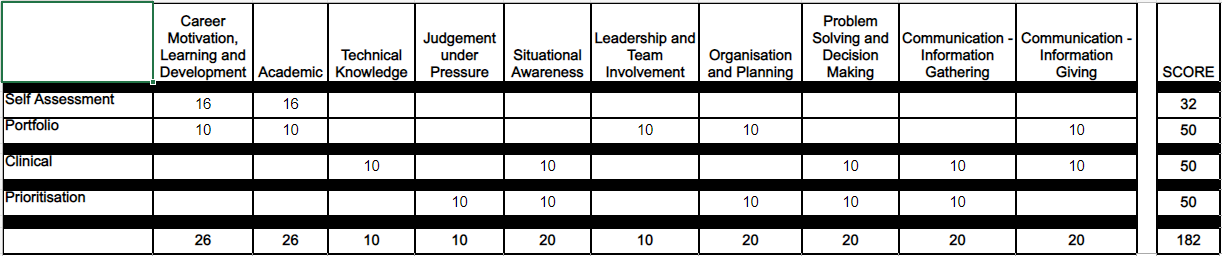 ActivityDate(s)Applications openAt 10am on Thursday 17 November 2022 Application deadlineAt 4pm on Thursday 8 December 2022 Self-Assessment Evidence Upload20 December 2022 - 5 January 2023InterviewsMonday 6 March to Thursday 9 March 2023Initial offers released by5pm on Thursday 20 April 2023 Holding deadlineAt 1pm on Tuesday 25 April 2023Upgrade DeadlineAt 1pm on Wednesday 26 April 2023SystemLinkOriel Recruitment System https://www.oriel.nhs.uk/web/HEE Local Office / DeaneryLinkHealth Education England - East Midlandshttps://www.eastmidlandsdeanery.nhs.uk/Health Education England - East of Englandhttps://heeoe.hee.nhs.uk/Health Education England - Kent, Surrey and Sussexhttps://www.kssdeanery.ac.uk/Health Education England - North Central and East Londonhttp://www.lpmde.ac.uk/Health Education England - North Easthttp://www.northerndeanery.nhs.uk/Health Education England - North Westhttp://www.nwpgmd.nhs.uk/Health Education England – North West Londonhttp://www.lpmde.ac.uk/Northern Ireland Medical & Dental Training Agencyhttp://www.nimdta.gov.uk/Scottish Medical Traininghttp://www.scotmt.scot.nhs.uk/Health Education England - South Londonhttp://www.lpmde.ac.uk/Health Education England - South Westhttp://www.severndeanery.nhs.uk/Health Education England - South Westhttp://www.peninsuladeanery.nhs.uk/Health Education England - Thames Valleyhttp://www.oxforddeanery.nhs.uk/Health Education and Improvement Waleshttps://heiw.nhs.wales/Health Education England - Wessexhttp://www.wessexdeanery.nhs.uk/Health Education England - West Midlandshttp://www.westmidlandsdeanery.nhs.uk/Health Education England - Yorkshire and the Humberhttp://www.yorksandhumberdeanery.nhs.uk/OrganisationLinkThe British Orthopaedics Association (BOA)http://www.boa.ac.uk/The British Orthopaedic Trainees Association (BOTA)http://www.bota.org.ukGeneral Medical Councilhttp://www.gmc-uk.org/ The Intercollegiate Surgical Curriculum Programmehttps://www.iscp.ac.uk/ Joint Committee on Surgical Training (JCST)https://www.jcst.org/NHS Employershttp://www.nhsemployers.org/ Royal College of Surgeons of Englandhttp://www.rcseng.ac.uk/Royal College of Surgeons of Edinburghhttp://www.rcsed.ac.uk/Royal College of Physicians and Surgeons of Glasgowhttp://www.rcpsg.ac.uk/Scottish Medical Traininghttp://www.scotmt.scot.nhs.uk/ UK Visas and Immigrationhttps://www.gov.uk/government/organisations/uk-visas-and-immigration Question 1Question 1By the end of July 2023, or by completion of Core Training if this is later, how many months will you have spent in total in any job in medicine post foundation programme (2 years from primary medical qualification)? This includes clinical and non-clinical jobs in any specialty (including medical education such as demonstrating).By the end of July 2023, or by completion of Core Training if this is later, how many months will you have spent in total in any job in medicine post foundation programme (2 years from primary medical qualification)? This includes clinical and non-clinical jobs in any specialty (including medical education such as demonstrating).Responses:N=0 to 39 months140 to 51 months252 to 63 months364 to 76 months477 months or more5Scoring Guidance:The value attributed to this question ‘N’ will not contribute to the overall portfolio score.The administration team will divide the final scores you record for questions 5, 6, 7 and 8 by ‘N’.The calculation for the Self-Assessment weighting can be found on the website here: National Trauma & Orthopaedic Surgery ST3 Recruitment | Health Education Yorkshire and Humber (yorksandhumberdeanery.nhs.uk)Scoring Guidance:The value attributed to this question ‘N’ will not contribute to the overall portfolio score.The administration team will divide the final scores you record for questions 5, 6, 7 and 8 by ‘N’.The calculation for the Self-Assessment weighting can be found on the website here: National Trauma & Orthopaedic Surgery ST3 Recruitment | Health Education Yorkshire and Humber (yorksandhumberdeanery.nhs.uk)Evidence:Evidence:Please provide evidence of completion of training postsFor non-training posts please provide a copy of the front page of your contract of employment which includes datesIf the front page of your contract does not include both start and finish dates other evidence will be required to confirm duration of post e.g. Letter from HR/Head of Service/Supervising ConsultantPlease provide evidence of completion of training postsFor non-training posts please provide a copy of the front page of your contract of employment which includes datesIf the front page of your contract does not include both start and finish dates other evidence will be required to confirm duration of post e.g. Letter from HR/Head of Service/Supervising ConsultantQuestion 2Question 2By the end of July 2023, or by completion of Core Training if this is later, how many months will you have spent in total in Trauma and Orthopaedic Surgery in any post foundation job in any country? Please do not include any other posts. By the end of July 2023, or by completion of Core Training if this is later, how many months will you have spent in total in Trauma and Orthopaedic Surgery in any post foundation job in any country? Please do not include any other posts. Responses:Score:0 to 3 months04 to 9 months210 to 42 months843 to 59 months460 months or more1Evidence:Evidence:Please provide evidence of completion of training postsFor non-training posts please provide a copy of the front page of your contract of employment which includes datesIf the front page of your contract does not include both start and finish dates other evidence will be required to confirm duration of post e.g. Letter from HR/Head of Service/Supervising ConsultantPlease provide evidence of completion of training postsFor non-training posts please provide a copy of the front page of your contract of employment which includes datesIf the front page of your contract does not include both start and finish dates other evidence will be required to confirm duration of post e.g. Letter from HR/Head of Service/Supervising ConsultantQuestion 3Question 3By the end of July 2023, or completion of Core Training, will you have spent at least 4 months in posts in these complementary specialties: Plastic Surgery, Neurosurgery, Vascular Surgery, ENT Surgery, Cardiac/Thoracic surgery, Emergency Medicine, ITU, Urology, OMFS, Paediatric Surgery or General Surgery since completing your Foundation Programme?By the end of July 2023, or completion of Core Training, will you have spent at least 4 months in posts in these complementary specialties: Plastic Surgery, Neurosurgery, Vascular Surgery, ENT Surgery, Cardiac/Thoracic surgery, Emergency Medicine, ITU, Urology, OMFS, Paediatric Surgery or General Surgery since completing your Foundation Programme?Responses:Score:I will not have spent 4 months in any of these specialties0I will have spent at least 4 months in a post in 1 of these specialties1I will have spent at least 4 months in posts in 2 or more of these specialties2Evidence:Evidence:Please provide evidence of completion of training postsFor non-training posts please provide a copy of the front page of your contract of employment which includes datesIf the front page of your contract does not include both start and finish dates other evidence will be required to confirm duration of post e.g. Letter from HR/Head of Service/Supervising ConsultantPlease provide evidence of completion of training postsFor non-training posts please provide a copy of the front page of your contract of employment which includes datesIf the front page of your contract does not include both start and finish dates other evidence will be required to confirm duration of post e.g. Letter from HR/Head of Service/Supervising ConsultantQuestion 4Question 4At the time of application, how many wholly completed fixations for extracapsular fracture of neck of femur (sliding or dynamic hip screw, cephalomedullary nail) have you completed which have been done either STS or STU? These must be recorded in a consultant validated logbook.At the time of application, how many wholly completed fixations for extracapsular fracture of neck of femur (sliding or dynamic hip screw, cephalomedullary nail) have you completed which have been done either STS or STU? These must be recorded in a consultant validated logbook.Responses:Score:0 to 405 to 11212 or more4Evidence:Evidence:You must provide logbook evidence validated by a consultant. Consolidation sheets including the consultant’s name, signature and GMC number on each sheet are recommended.You must provide logbook evidence validated by a consultant. Consolidation sheets including the consultant’s name, signature and GMC number on each sheet are recommended.Question 5Question 5By the application closing date, since starting undergraduate medical school, how many PubMed indexed journal first author publications can you provide evidence for? Do not include published abstracts, case reports, letters, or technical tips.By the application closing date, since starting undergraduate medical school, how many PubMed indexed journal first author publications can you provide evidence for? Do not include published abstracts, case reports, letters, or technical tips.Responses:Score:First author papers numerical with PMID (PubMed identifier) 2 per paperEvidence:Evidence:Please provide a PMID (PubMed identifier) for each paperCollaborative group names can not be considered as first authorThis includes those “in press”. If “accepted without revision” but not yet published, please provide official evidence from journal editorRecognised PubMed journals can be found here: https://www.nlm.nih.gov/bsd/serfile_addedinfo.htmlPlease provide a PMID (PubMed identifier) for each paperCollaborative group names can not be considered as first authorThis includes those “in press”. If “accepted without revision” but not yet published, please provide official evidence from journal editorRecognised PubMed journals can be found here: https://www.nlm.nih.gov/bsd/serfile_addedinfo.htmlQuestion 6Question 6By the application closing date, since starting undergraduate medical school, how many other publications have you had published in any PubMed indexed journals? Do not include published abstracts, case reports, letters, or technical tips.By the application closing date, since starting undergraduate medical school, how many other publications have you had published in any PubMed indexed journals? Do not include published abstracts, case reports, letters, or technical tips.Responses:Score:Other papers numerical with PMID (PubMed identifier)1 per paperEvidence:Evidence:Please provide a PMID (PubMed identifier) for each paperCollaborative work will only be considered as a publication if there is clear evidence that you had a significant role in the publication, such as in the design of the study, data analysis or writing the paper.This includes those “in press”. If “accepted without revision” but not yet published, please provide official evidence from the journal editorRecognised PubMed journals can be found here: https://www.nlm.nih.gov/bsd/serfile_addedinfo.htmlPlease provide a PMID (PubMed identifier) for each paperCollaborative work will only be considered as a publication if there is clear evidence that you had a significant role in the publication, such as in the design of the study, data analysis or writing the paper.This includes those “in press”. If “accepted without revision” but not yet published, please provide official evidence from the journal editorRecognised PubMed journals can be found here: https://www.nlm.nih.gov/bsd/serfile_addedinfo.htmlQuestion 7Question 7By the application closing date, since starting undergraduate medical school, how many national and international presentations (including at virtually delivered established conferences) have been given of work in which you are a listed author? Do not include poster presentations.By the application closing date, since starting undergraduate medical school, how many national and international presentations (including at virtually delivered established conferences) have been given of work in which you are a listed author? Do not include poster presentations.ResponsesScore:Numerical count of presentations delivered1 per paperEvidence:Evidence:Please provide a copy of the relevant page of the meeting programme(s).Collaborative work will only be considered as a presentation if there is clear evidence that you had a significant role in the project such as in the design of the study, data analysis or delivery of the presentation.Consideration will be given to formal recognition from a conference committee of work which would have been presented in normal ‘pre-Covid pandemic’ circumstances but was not due to the restricted volume of presentations at a virtual conference during 2020-2022The Selection Design Group Station Leads will be the final arbitrators regarding legitimate conferencesPlease provide a copy of the relevant page of the meeting programme(s).Collaborative work will only be considered as a presentation if there is clear evidence that you had a significant role in the project such as in the design of the study, data analysis or delivery of the presentation.Consideration will be given to formal recognition from a conference committee of work which would have been presented in normal ‘pre-Covid pandemic’ circumstances but was not due to the restricted volume of presentations at a virtual conference during 2020-2022The Selection Design Group Station Leads will be the final arbitrators regarding legitimate conferencesQuestion 8Question 8By the application closing date, since starting undergraduate medical school, how many audits against a published standard or quality improvement projects have you undertaken which have resulted in presentation of the results?By the application closing date, since starting undergraduate medical school, how many audits against a published standard or quality improvement projects have you undertaken which have resulted in presentation of the results?Responses:Score:Numerical count of audits or quality improvement projects1 per audit/QIPEvidence:Evidence:Please provide authenticated evidence of completion and presentation such as “Assessment of Audit”, validated certificate or letter from audit lead clinician, not simply a copy of presentation slides or audit meeting agenda.If you have been involved in a closed loop audit and can demonstrate active involvement, each cycle would count e.g. 2 cycles counts as 2 auditsData collection for a collaborative project will be counted as equivalent to one audit cyclePlease provide authenticated evidence of completion and presentation such as “Assessment of Audit”, validated certificate or letter from audit lead clinician, not simply a copy of presentation slides or audit meeting agenda.If you have been involved in a closed loop audit and can demonstrate active involvement, each cycle would count e.g. 2 cycles counts as 2 auditsData collection for a collaborative project will be counted as equivalent to one audit cycleQuestion 9Question 9At the time of application, have you completed and been awarded a stand-alone UK higher degree or equivalent (see evidence below) examined by thesis/dissertation? (N.B. this does not include intercalated degrees) At the time of application, have you completed and been awarded a stand-alone UK higher degree or equivalent (see evidence below) examined by thesis/dissertation? (N.B. this does not include intercalated degrees) Responses:Score:No0Masters (e.g. MSc, MMedEd, MS, MCh(Orth), ChM) 1PhD, MD 2Evidence:Evidence:Please provide your degree certificateIf your degree was taken outside the UK, you must also provide evidence of its equivalence (e.g. a letter from the institution confirming that it was awarded following production of a research-based thesis and full examination, together with a copy of your results transcript)We are aware of organisations such as UK NARIC however the Selection Design Group Station Leads will be the final arbitrators. Please provide your degree certificateIf your degree was taken outside the UK, you must also provide evidence of its equivalence (e.g. a letter from the institution confirming that it was awarded following production of a research-based thesis and full examination, together with a copy of your results transcript)We are aware of organisations such as UK NARIC however the Selection Design Group Station Leads will be the final arbitrators. Question 10Question 10Please select one statement that best describes your involvement in leadership or management.Please select one statement that best describes your involvement in leadership or management.Responses:Score:I have no evidence of involvement in leadership or management0I have provided evidence from my portfolio of a local or regional leadership or management role within or outside of medicine since starting undergraduate medical school.1I have provided evidence from my portfolio of a national or international formal leadership or management role within or outside of medicine since starting undergraduate medical school.2Evidence:Evidence:Please supply evidence to support your response.Selection Design Group station leads will be the final arbitratorsPlease supply evidence to support your response.Selection Design Group station leads will be the final arbitratorsQuestion 11Question 11I have the following teaching experienceI have the following teaching experienceResponses:Score:Little or none0Regular engagement in formal teaching during the last 2 years (4 or more sessions per year) and will provide evidence from my portfolio.1Formal qualification in teaching (PG Masters/Diploma/Certificate or equivalent to 60 university credits) or formal substantive teaching role2Evidence:Please supply evidence to support your response such as Observation of Teaching (OoT) or delegate feedbackTeaching role must have been within the last five years for a minimum of six monthsAttendance at teaching courses such as ATLS Instructor and Training the Trainer will not be countedSelection Design Group station leads will be the final arbitratorsPlease supply evidence to support your response such as Observation of Teaching (OoT) or delegate feedbackTeaching role must have been within the last five years for a minimum of six monthsAttendance at teaching courses such as ATLS Instructor and Training the Trainer will not be countedSelection Design Group station leads will be the final arbitrators